Match the number sentences to the correct number.Complete the part-whole and write four number sentences to match.		____ + ____ = ____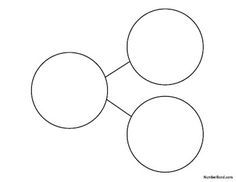 		____ + ____ = ____		____ = ____ + ________ + ____ = ____		____ + ____ = ____		____ = ____ + ____Hattie has 20 sweets and Noah has 15 sweets. Fill in the missing numbers.1 ten and 3 ones = 132 tens and ___ ones = 233tens and 3 ones = ______tens and 3 ones = 43What are the next calculations in the pattern?					30+11 10 + 440 + 080 + 140148141Represent the total number of sweets:With concrete resourcesIn a part whole model     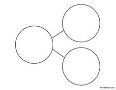 As a number sentence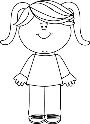 Hattie20 sweets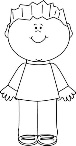 Noah15 sweets